10 de julio 2020Ya empezamos con la distribución de víveres y nos encontramos en la colonia Medrano Rubio y la Loma linda, luego pasaremos a la colonia Turcios.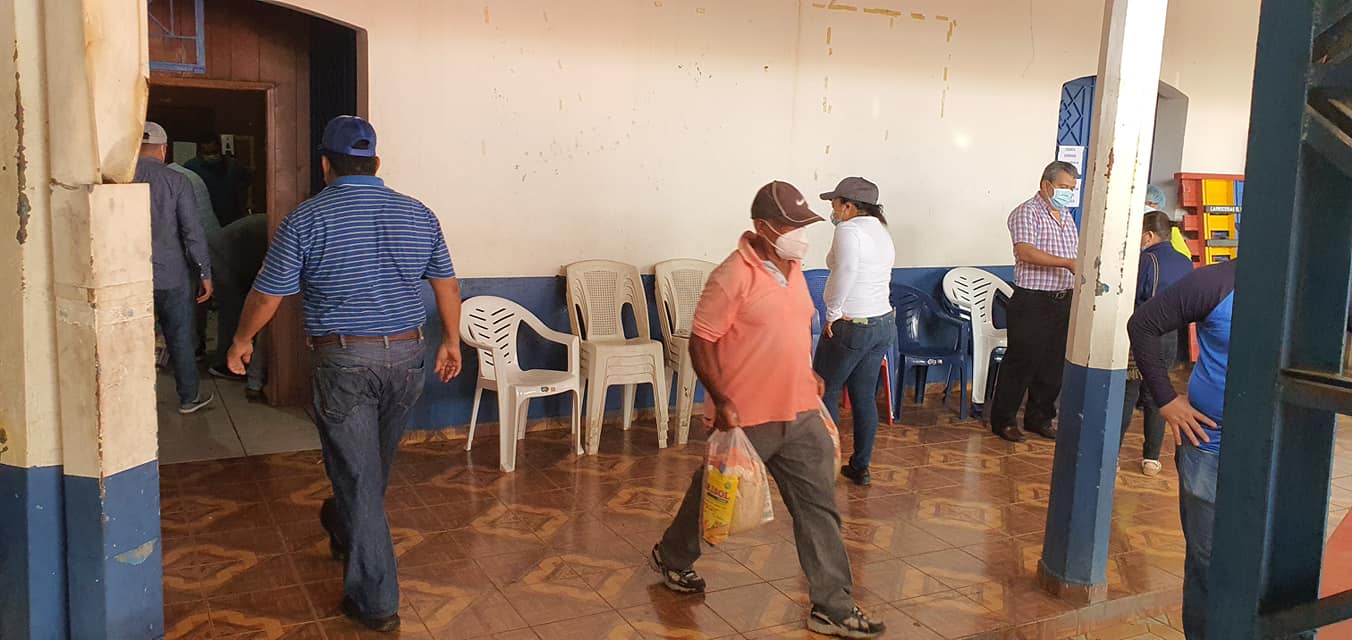 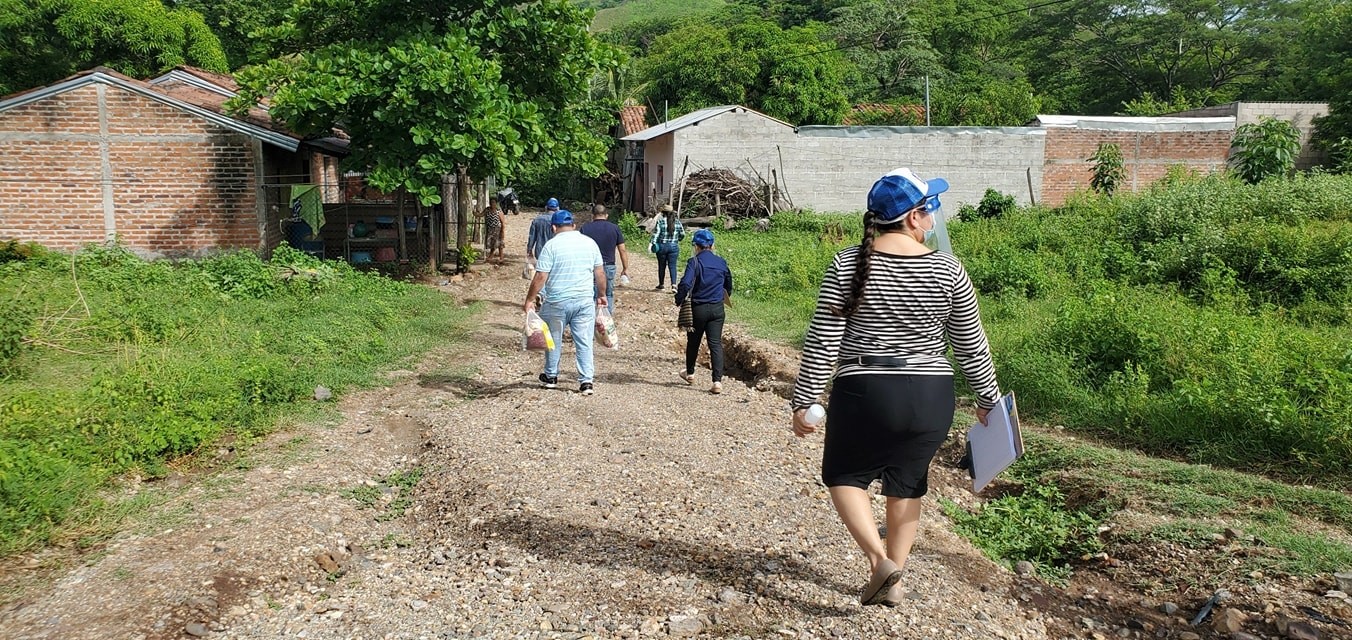 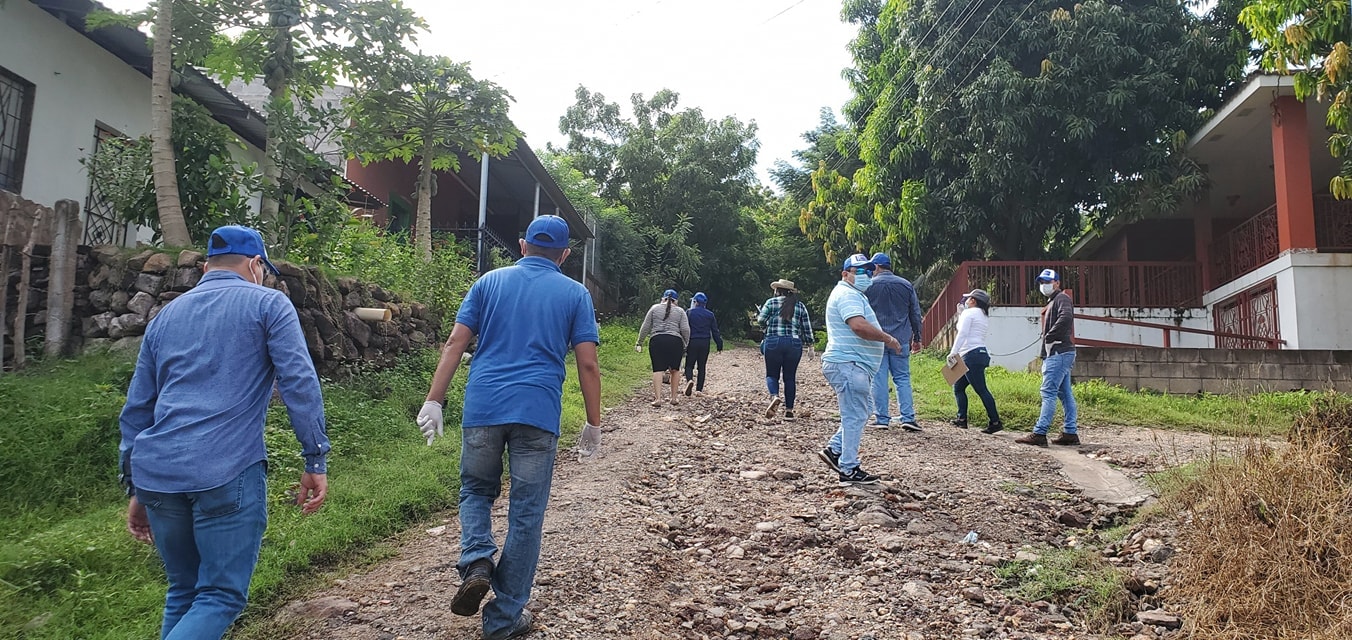 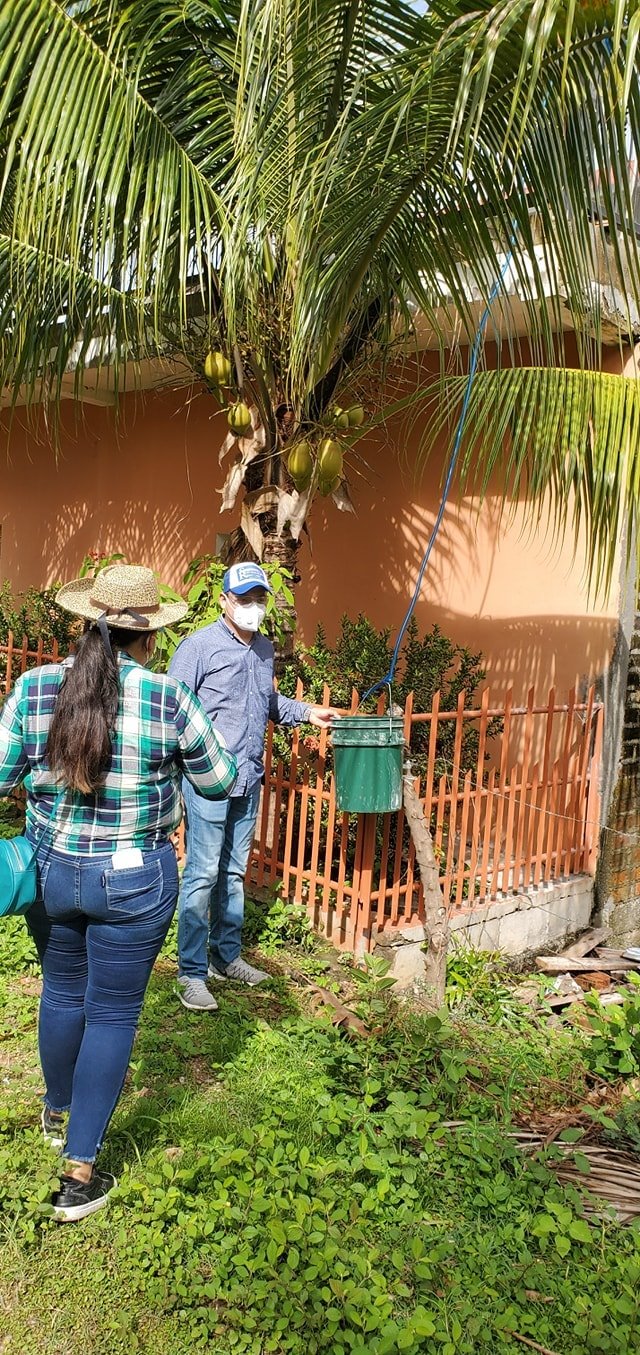 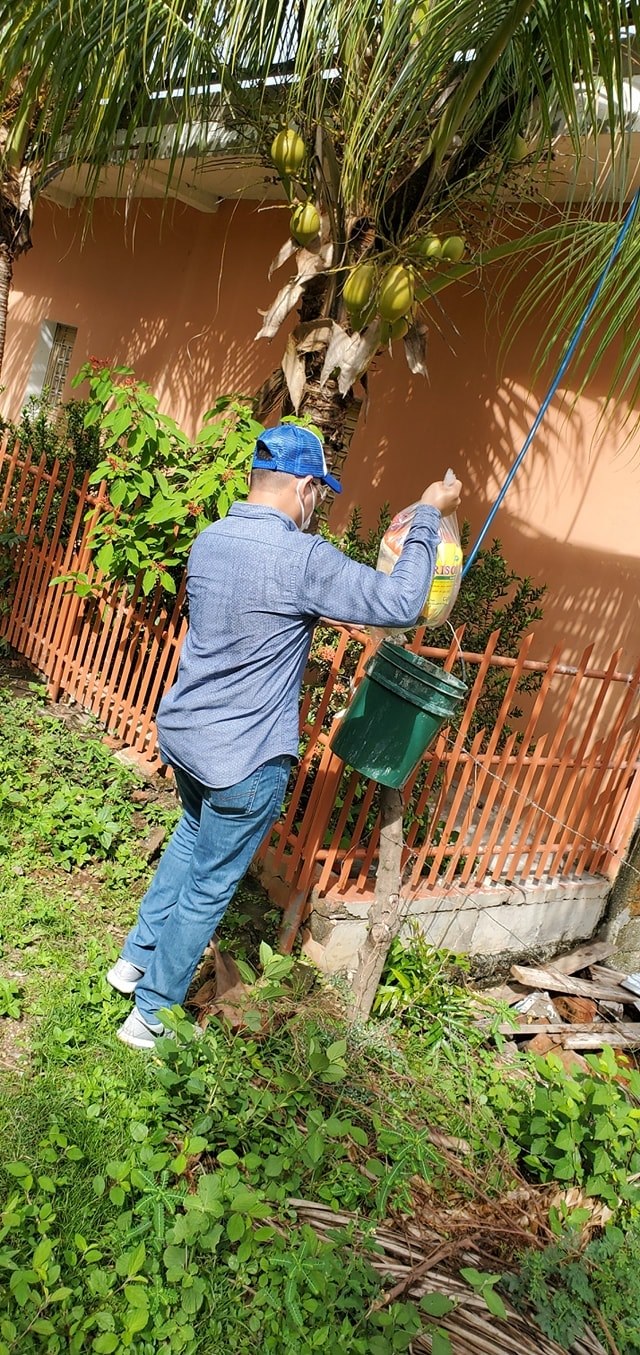 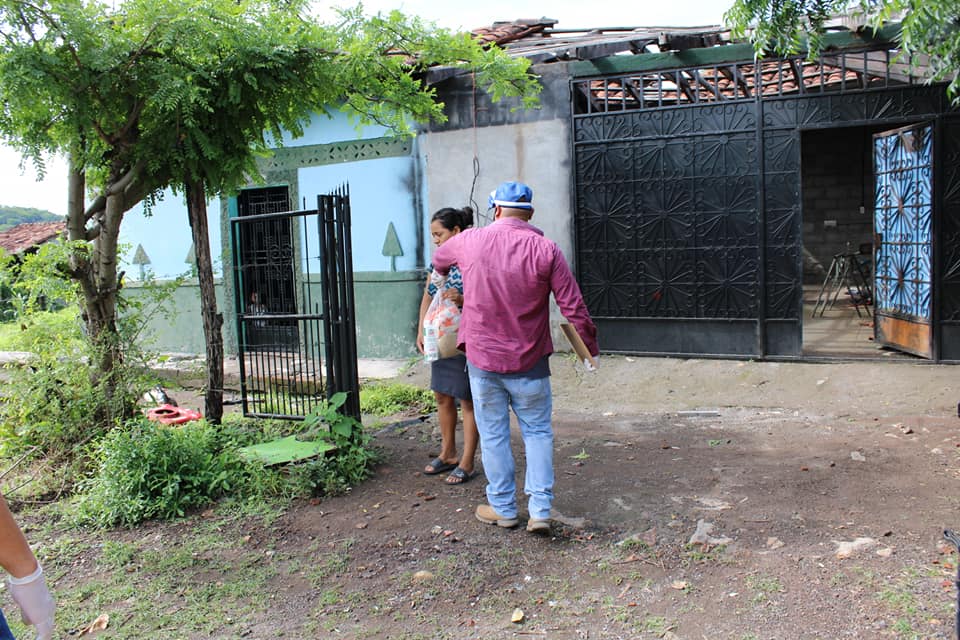 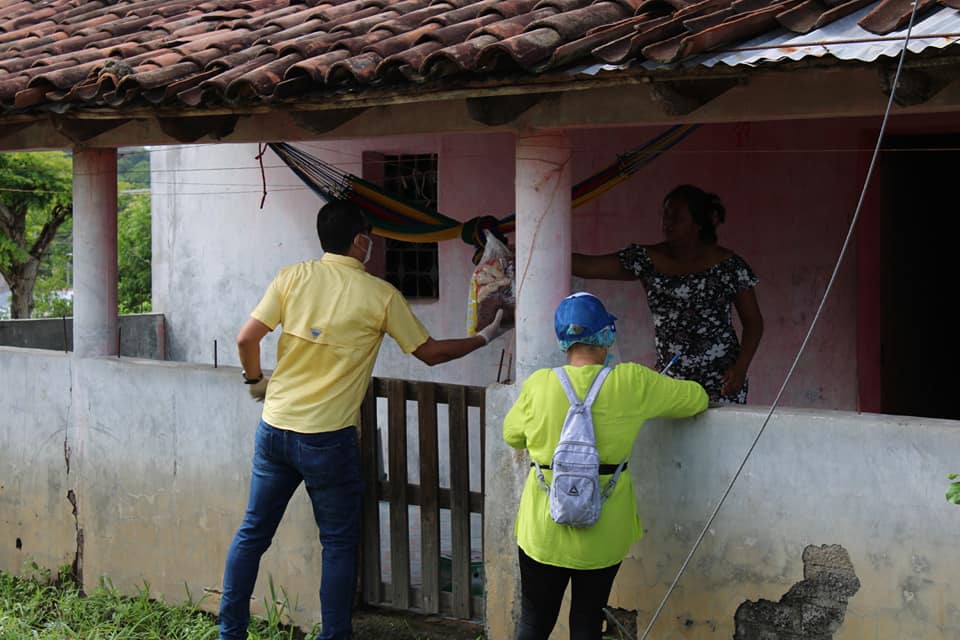 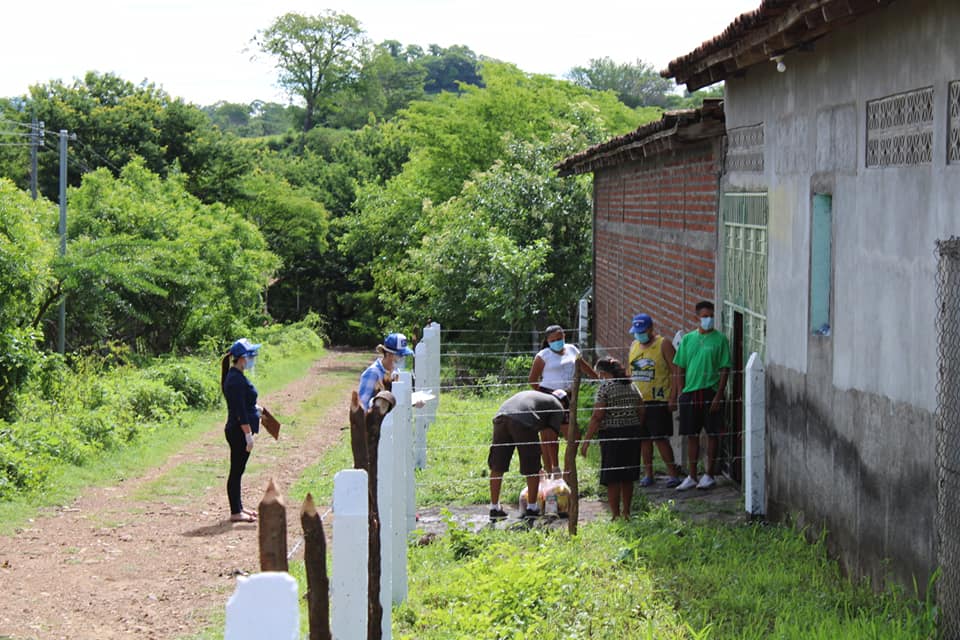 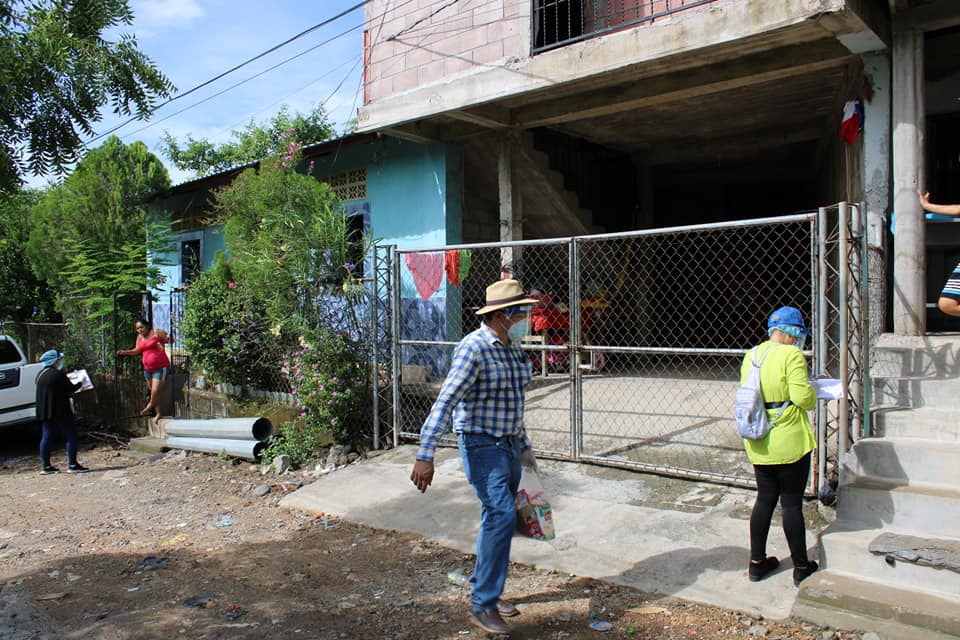 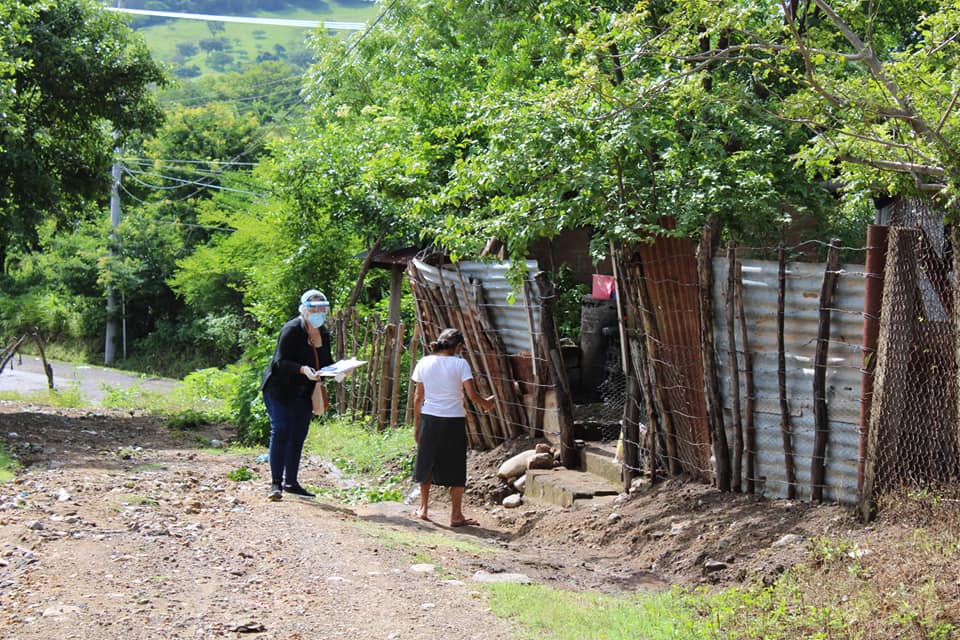 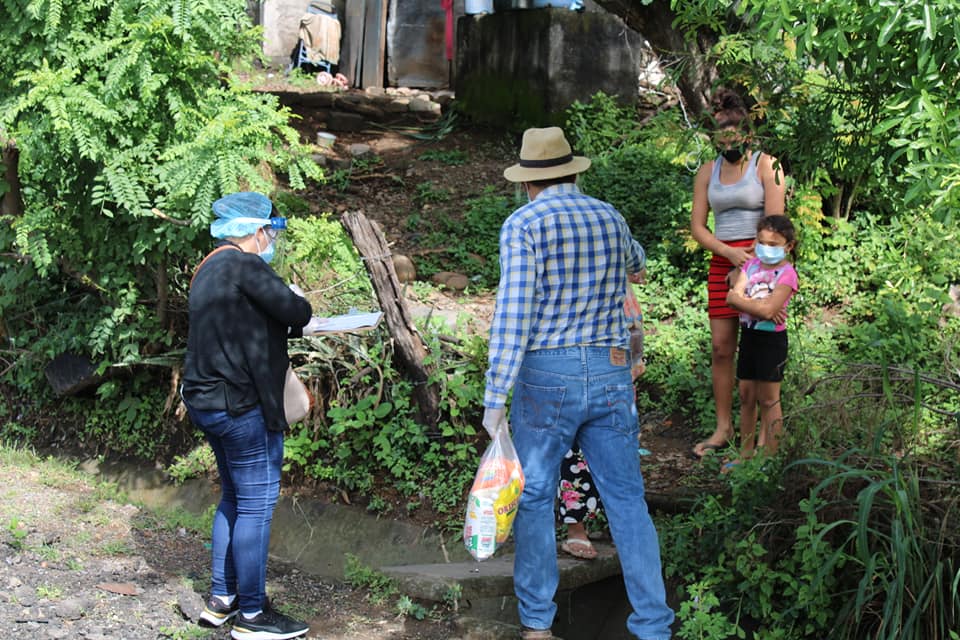 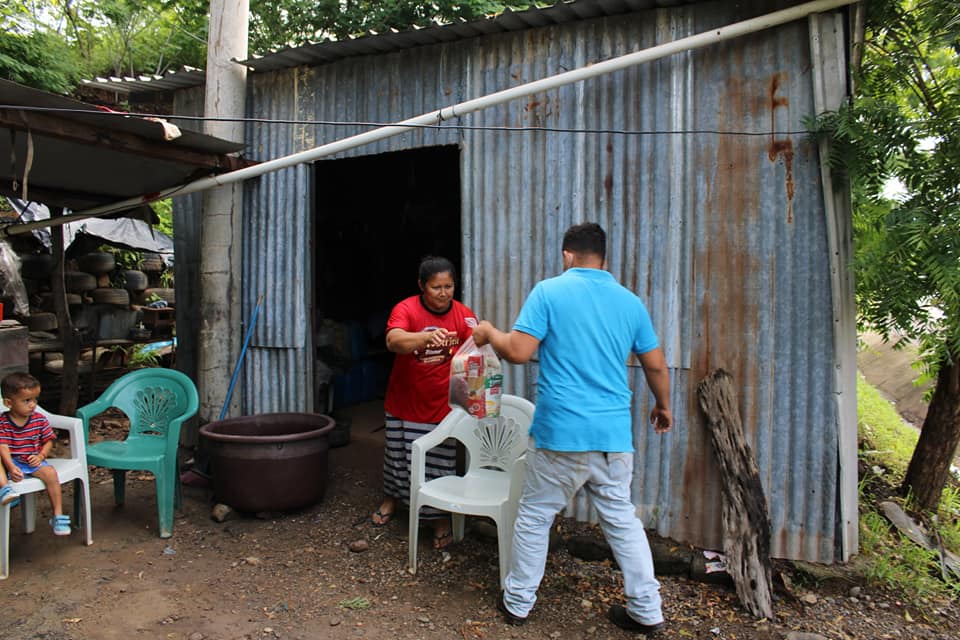 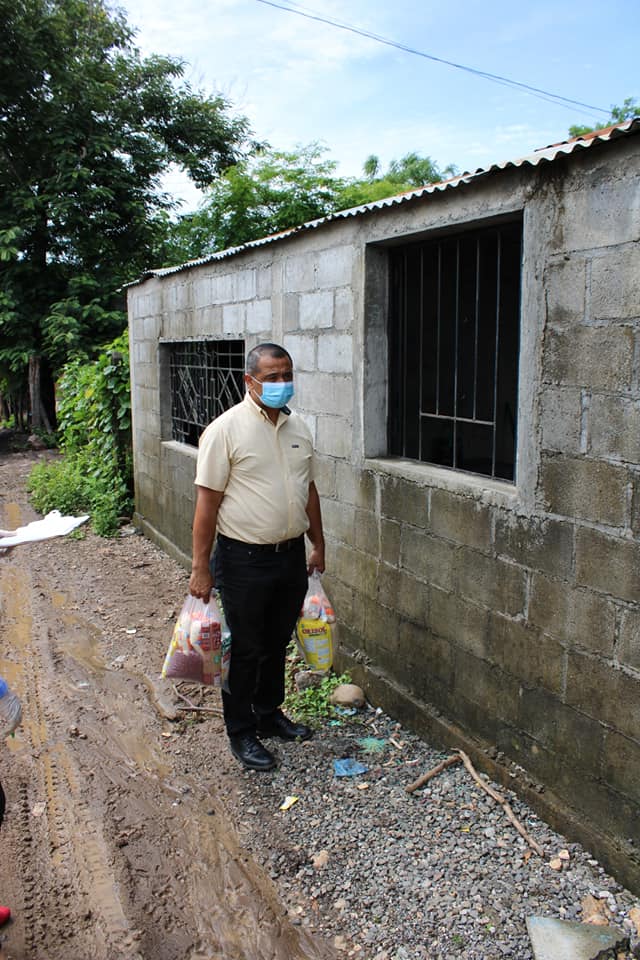    El Alcalde Municipal Ronny Lazo supervisando la entrega de las bolsas solidarias en todos los lugares.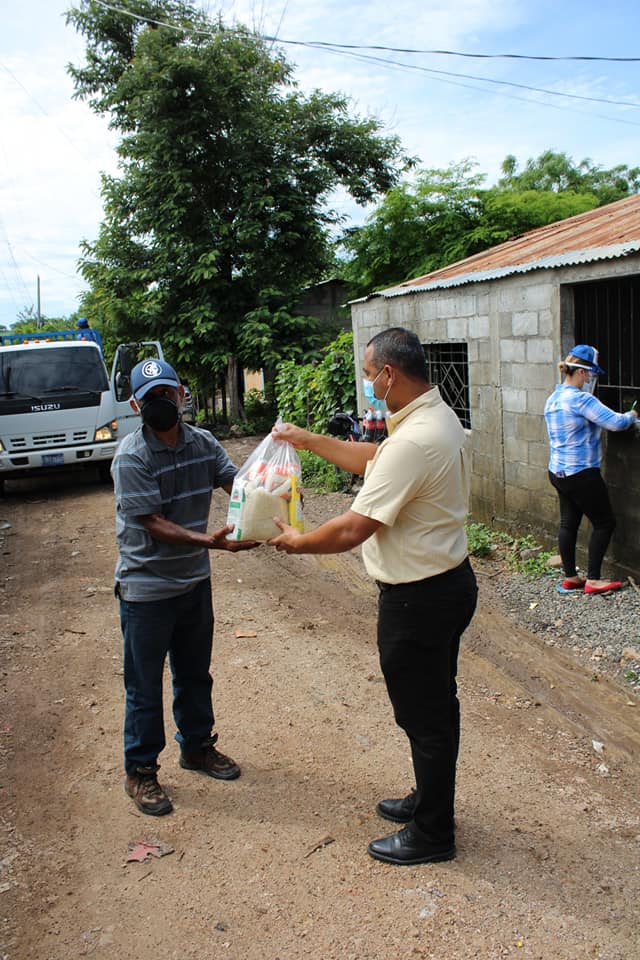 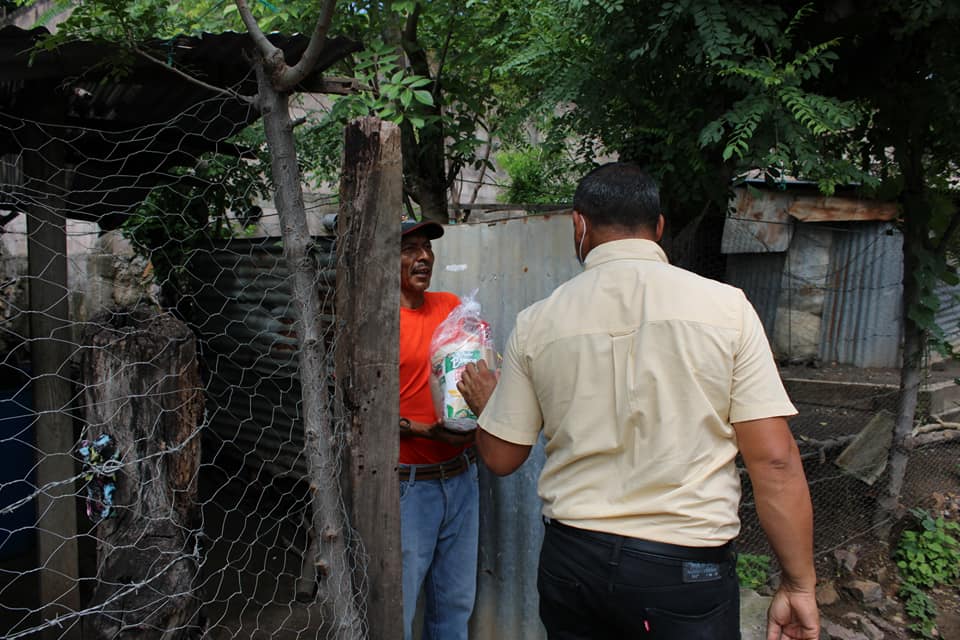 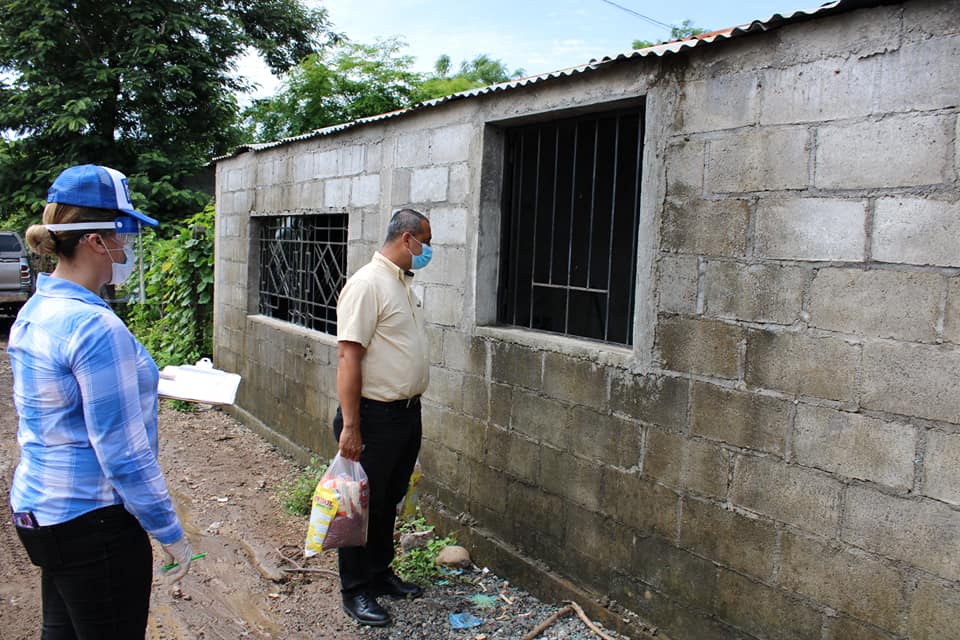 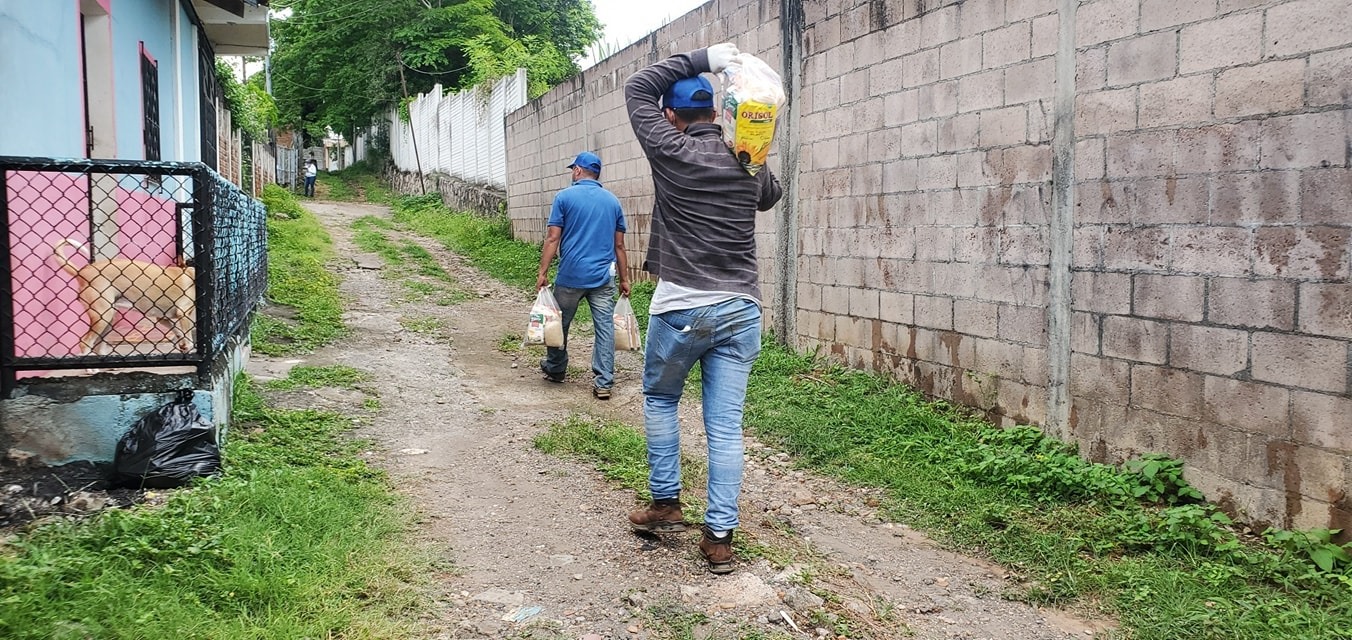 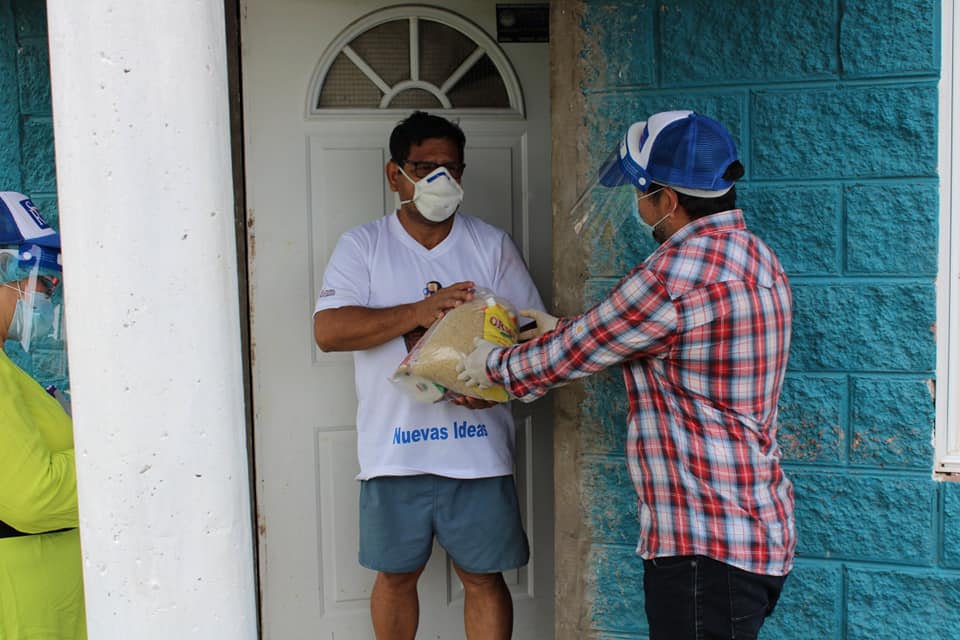 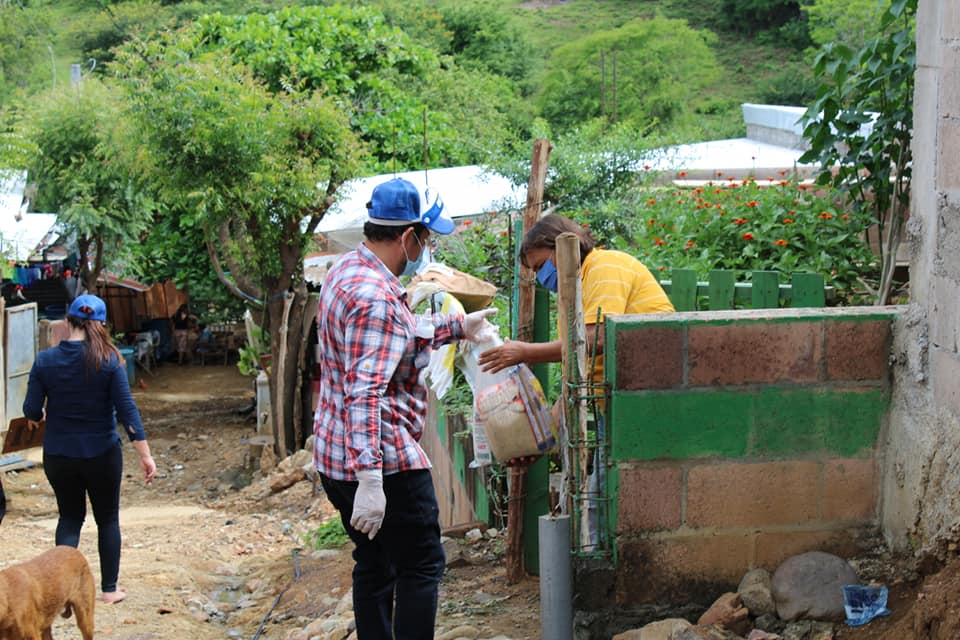 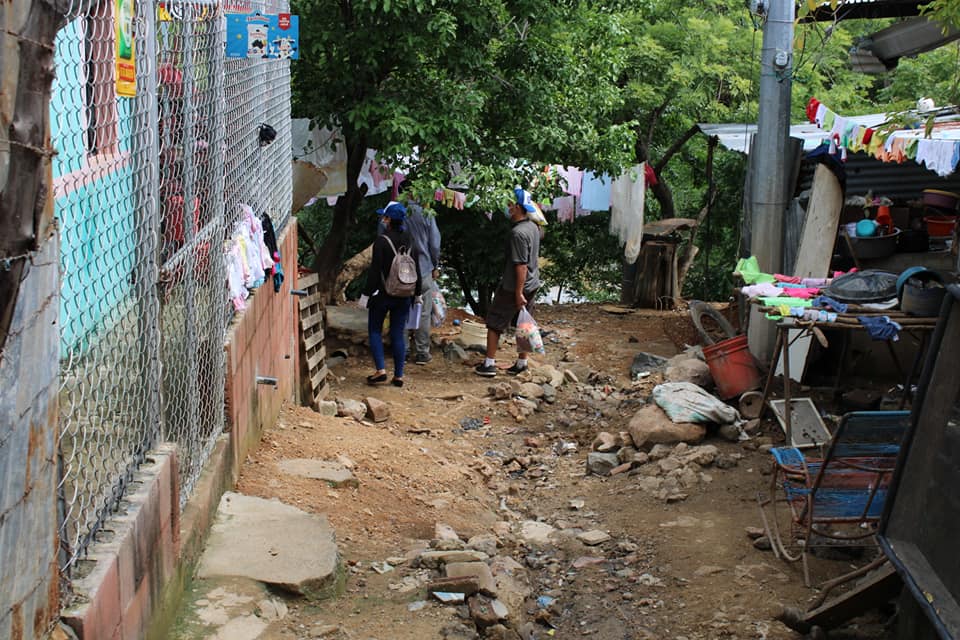 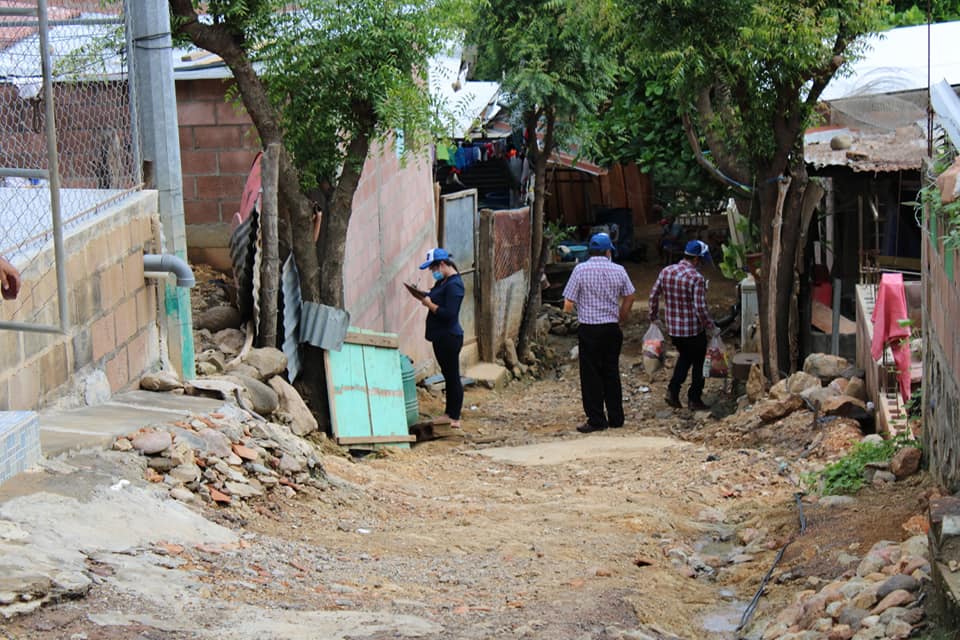 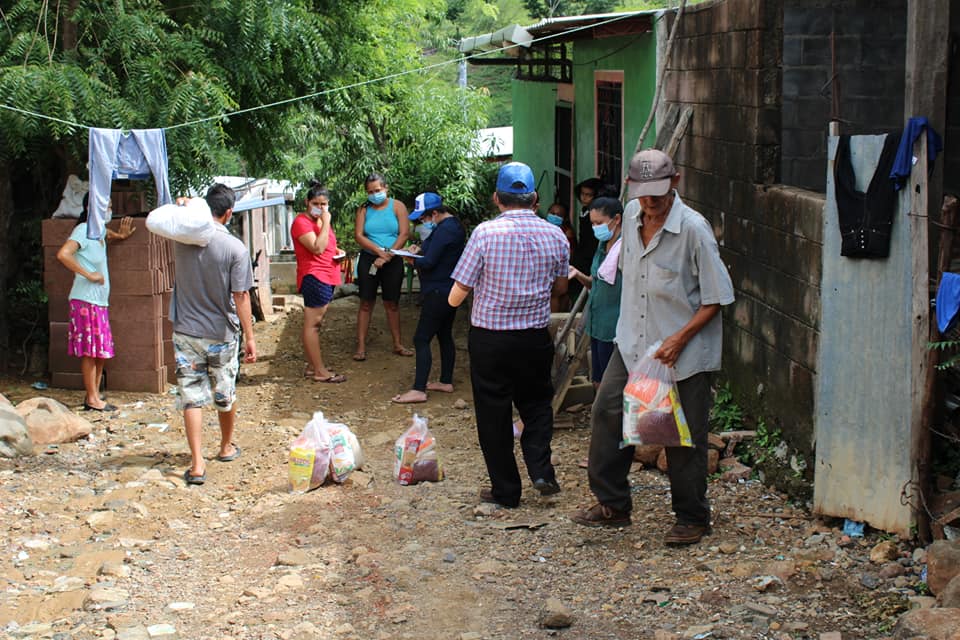 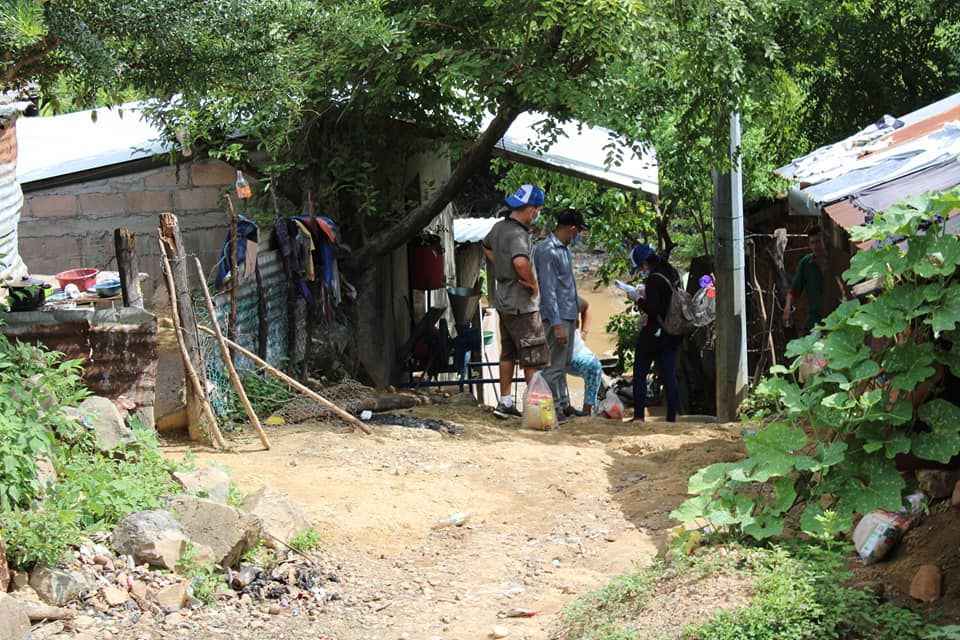 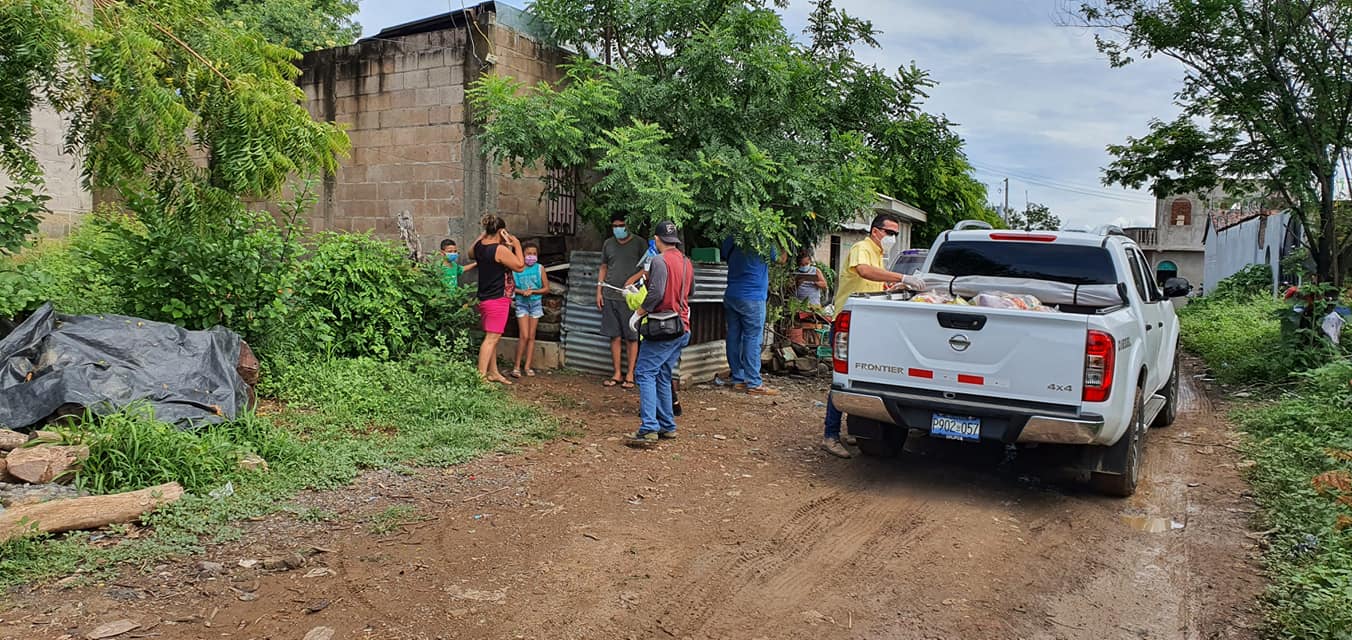 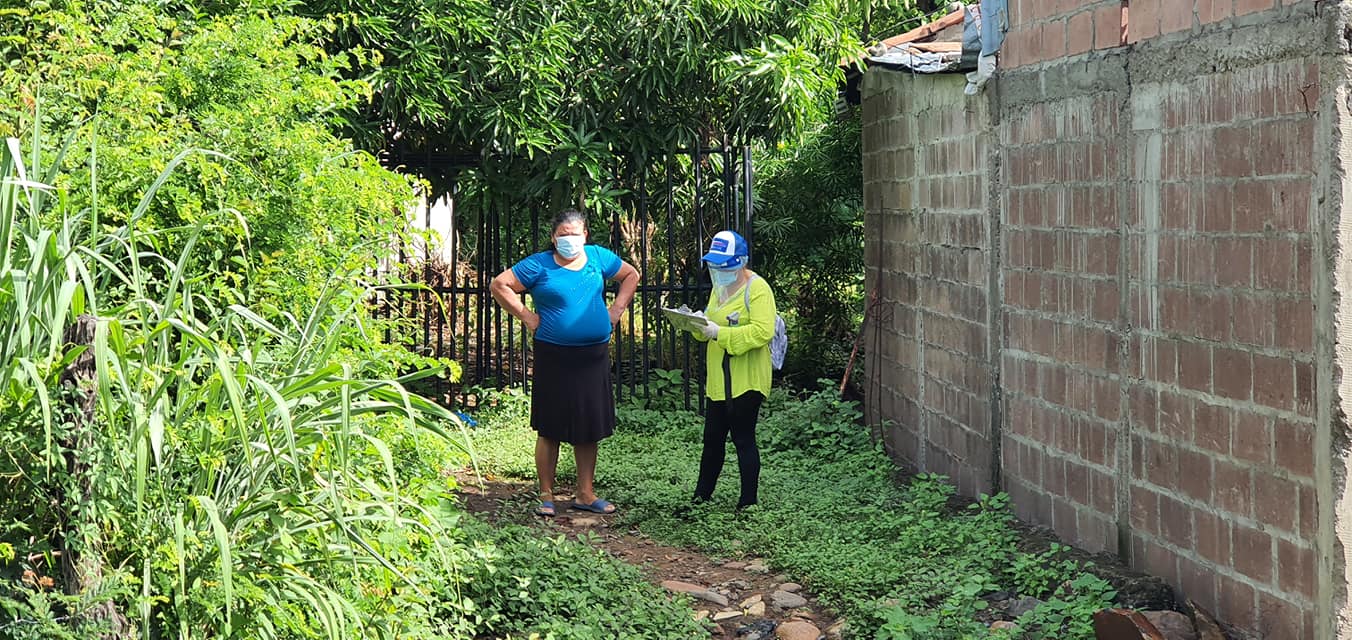 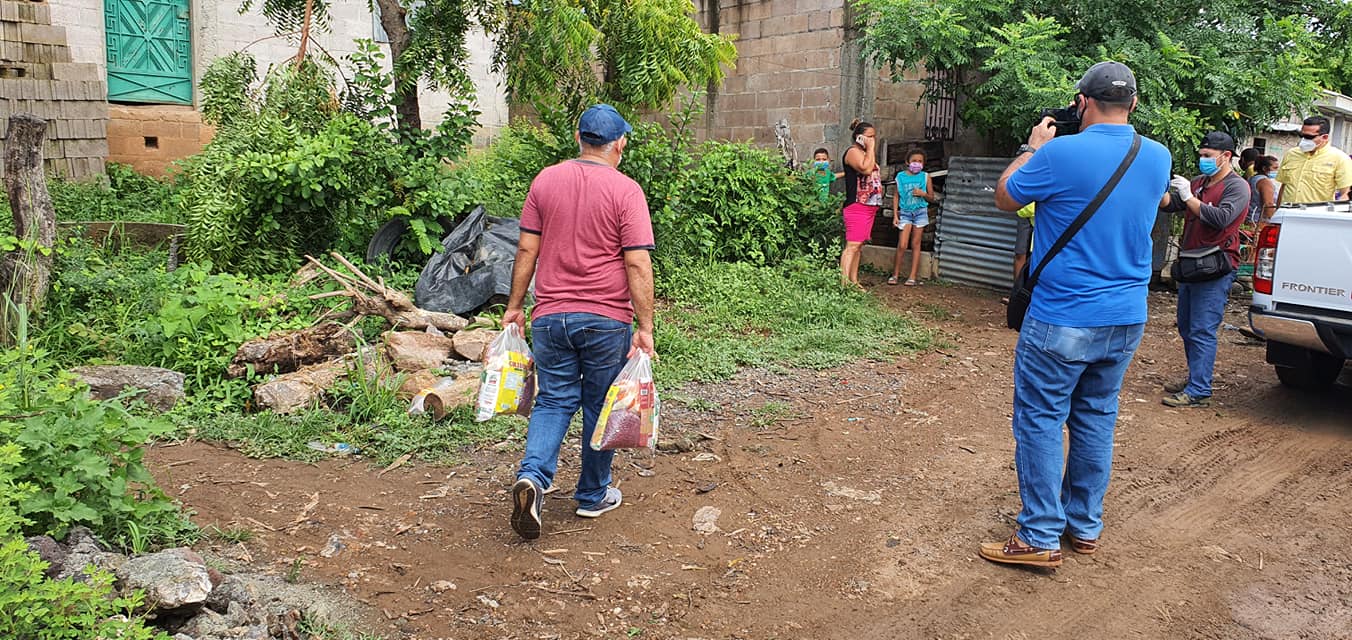 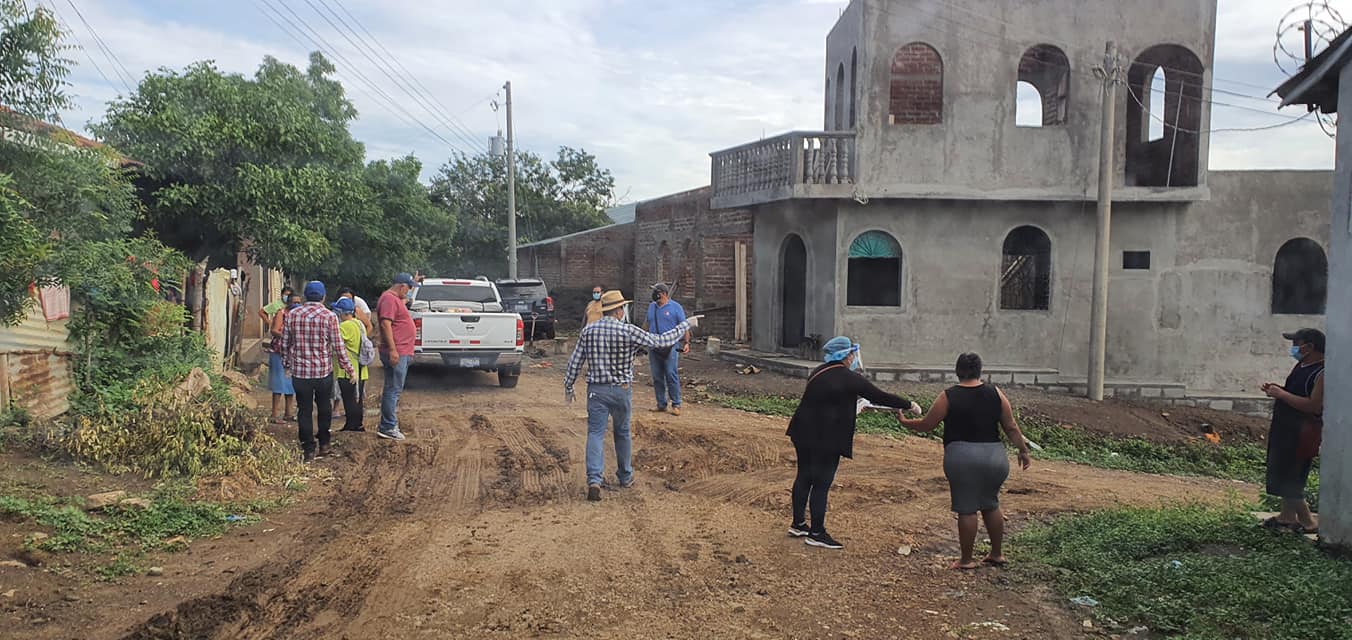 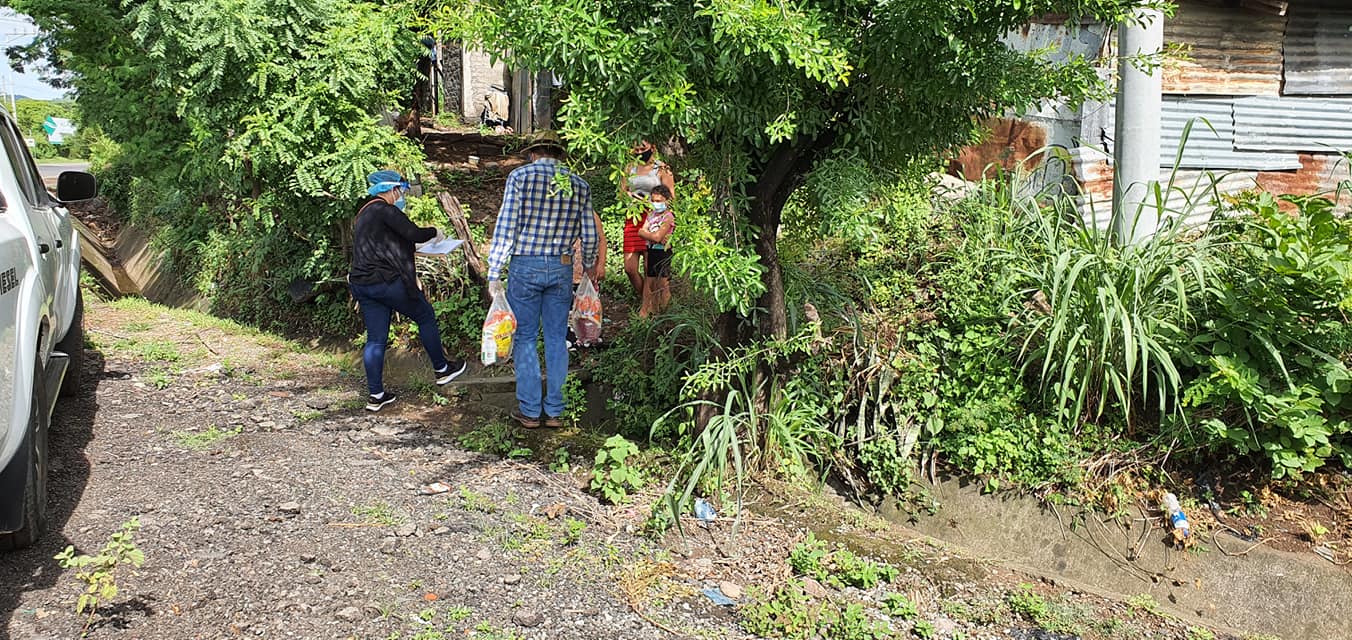 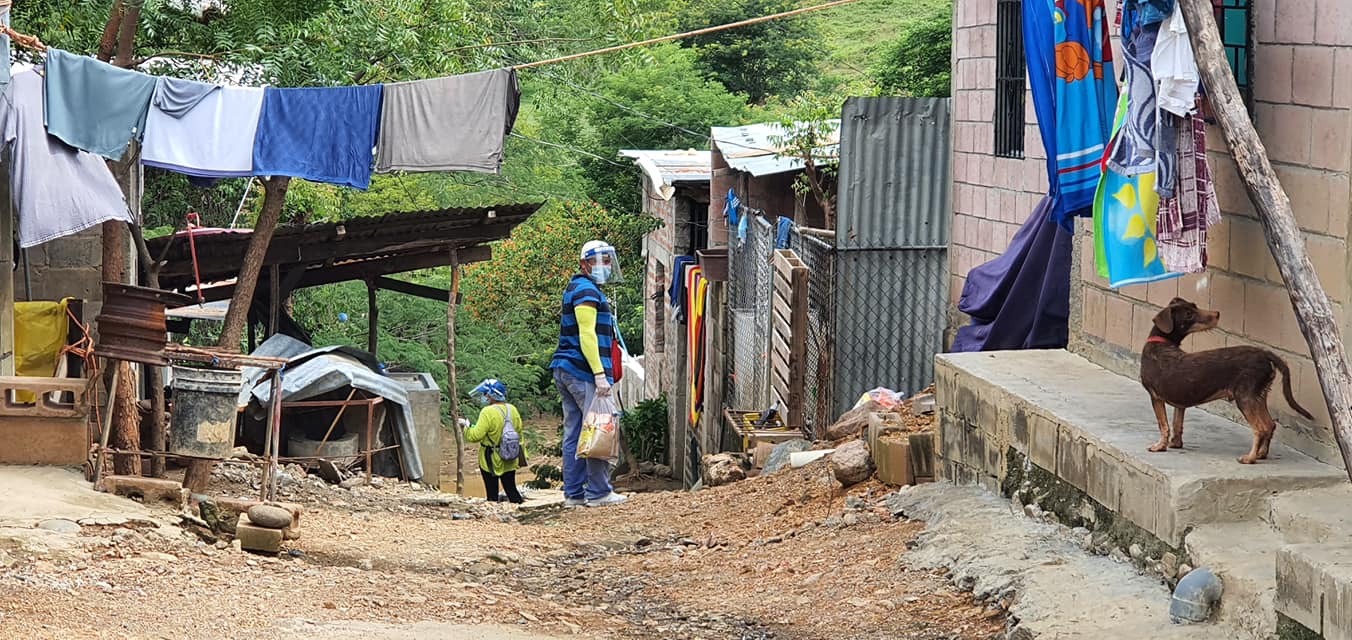 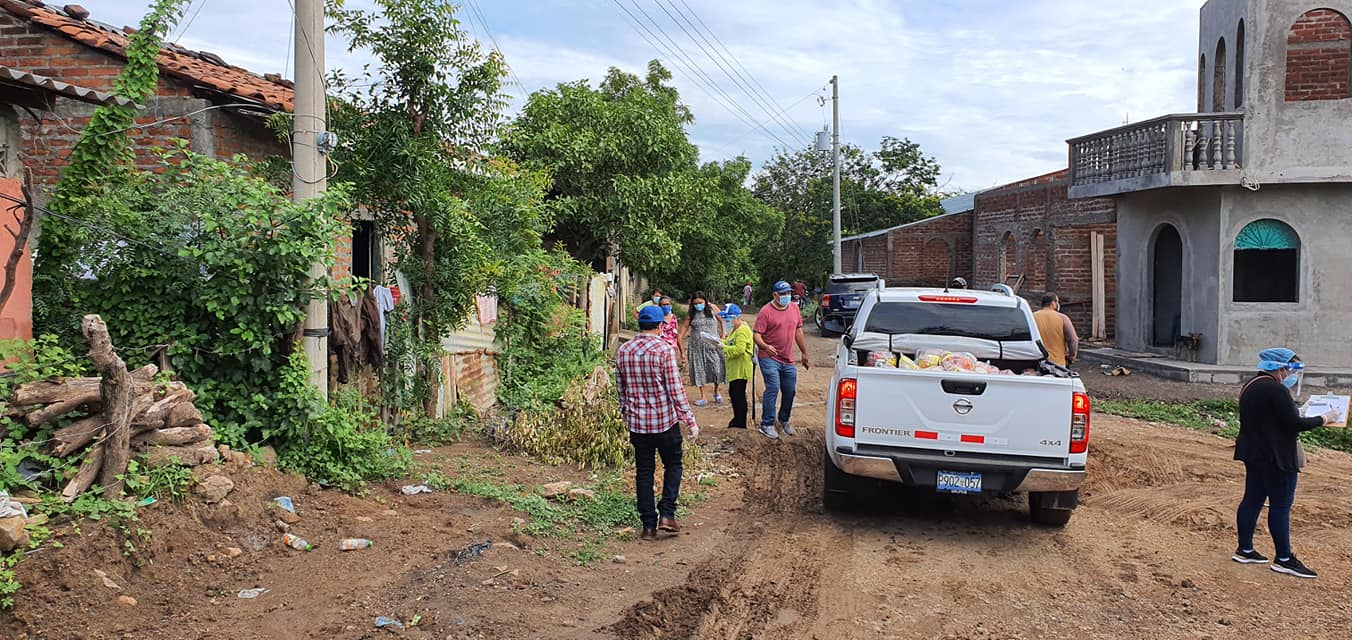 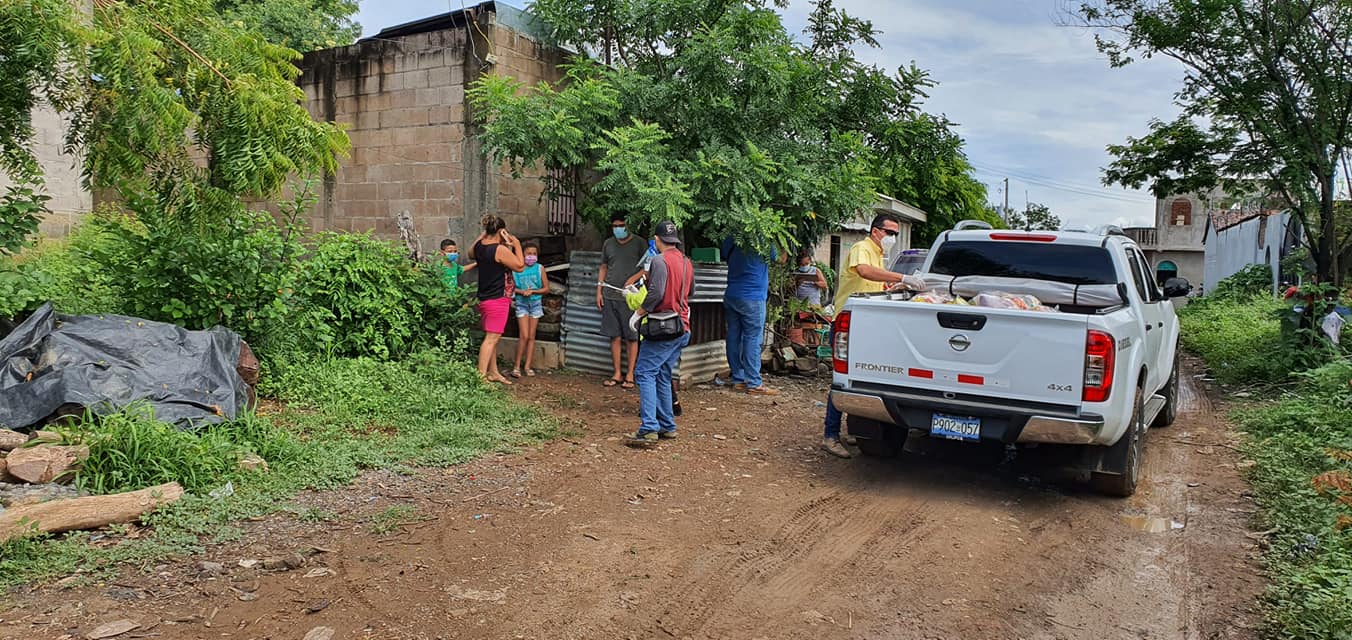 Gracias hermanos, este día fue pesado pero muy motivante muchos hogares beneficiados y muchas caras felices, que dios nos permita continuar el día de mañana estaremos en el Bo las Delicias si el señor nos lo permiteEl dia de mañana continuamos con la Repartición de viveres y le pedimos a la Población estar pendiente de los sectores que llegaremos desde las 8 am iniciaremos la entrega de viveres Colonia la Pradera Colonia el Prado Colonia la MonicaColonia Ventura Perla Colonia Brisas del Río _______________________________________Colonia San Antonio Pasaje Jerusalén Boulevard los AusolesColonia Umaña Colonia Altos del estadio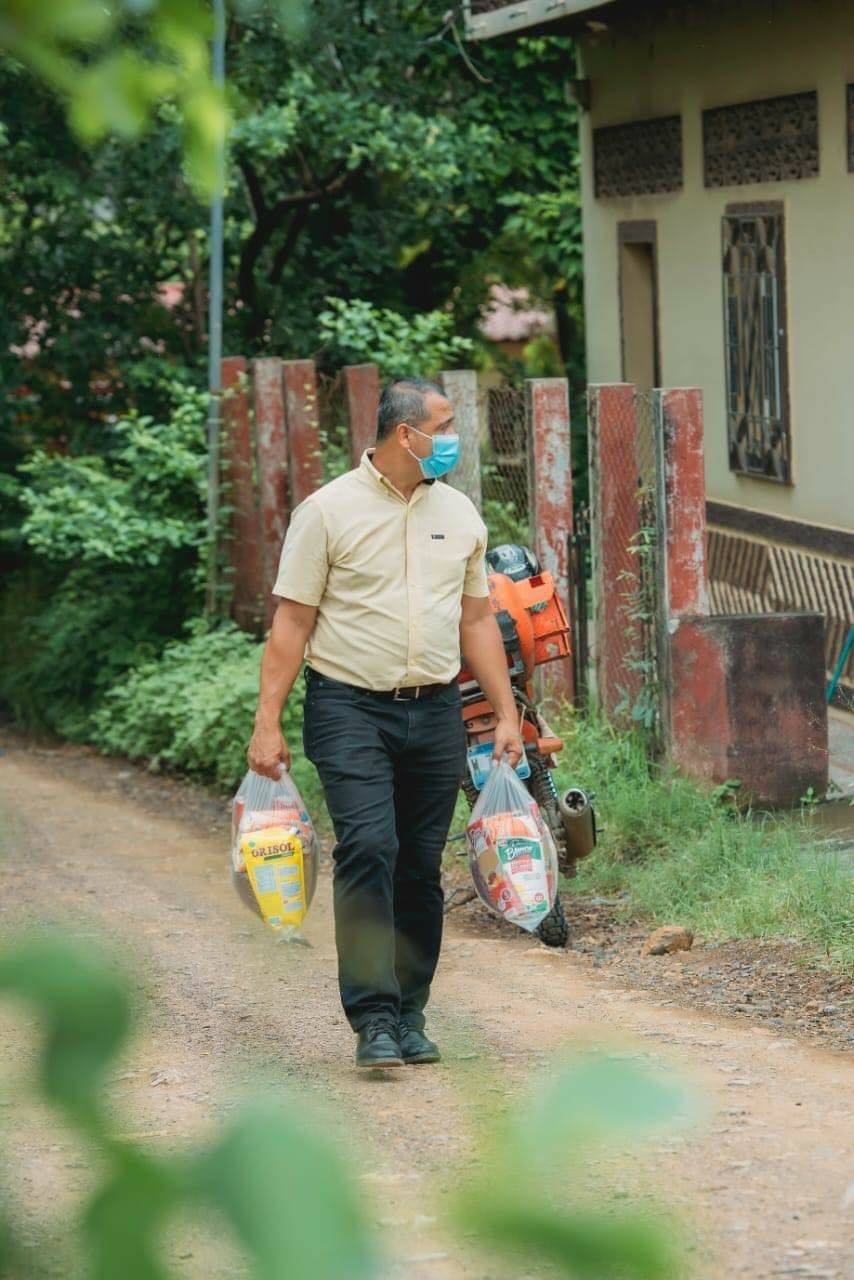 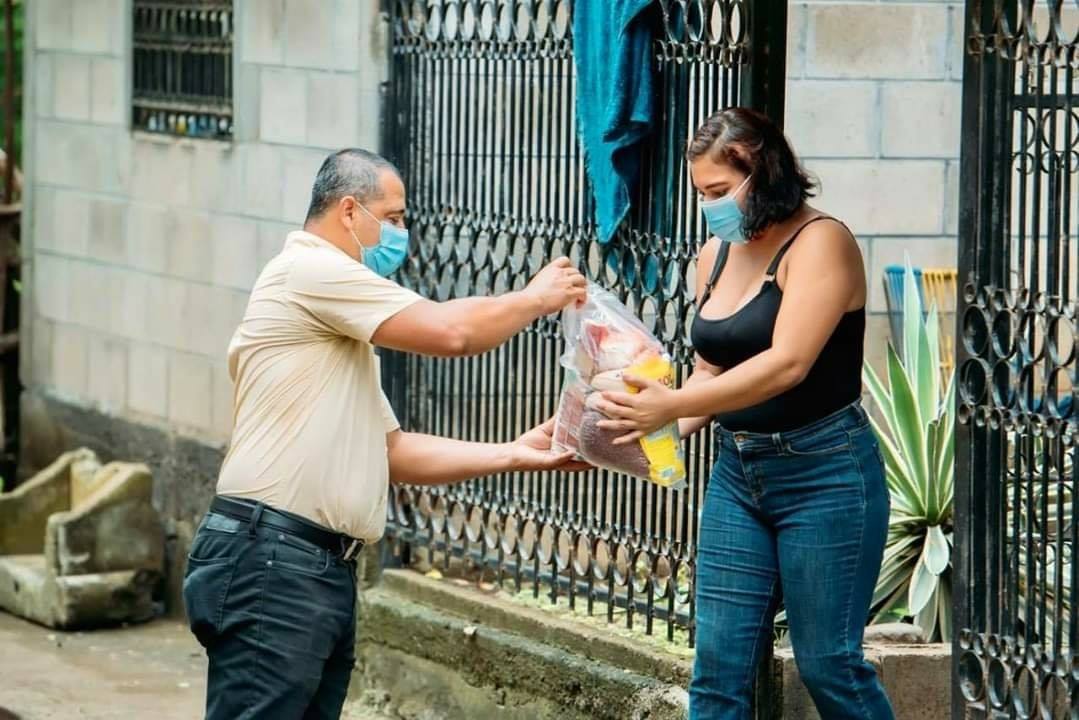 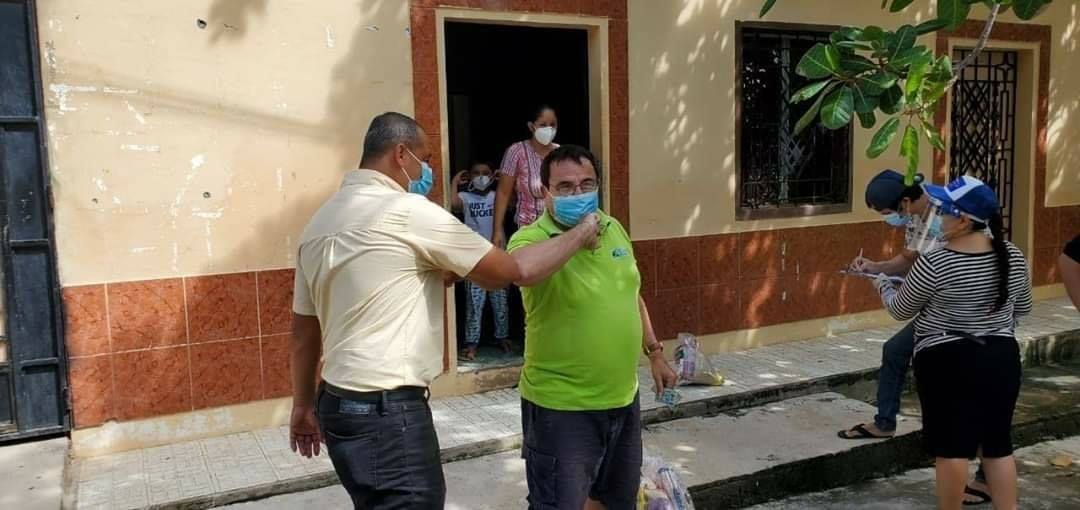 